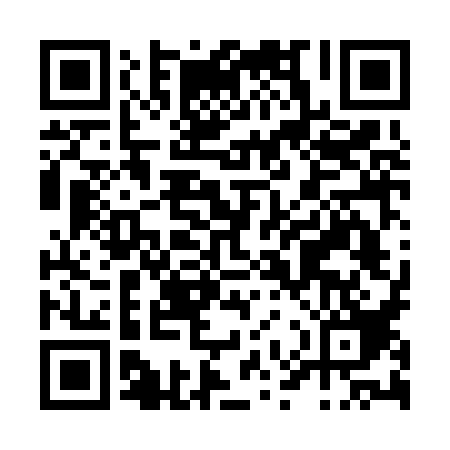 Ramadan times for Tanhel, PortugalMon 11 Mar 2024 - Wed 10 Apr 2024High Latitude Method: Angle Based RulePrayer Calculation Method: Muslim World LeagueAsar Calculation Method: HanafiPrayer times provided by https://www.salahtimes.comDateDayFajrSuhurSunriseDhuhrAsrIftarMaghribIsha11Mon5:205:206:5112:444:506:366:368:0212Tue5:185:186:5012:434:516:386:388:0413Wed5:175:176:4812:434:526:396:398:0514Thu5:155:156:4612:434:536:406:408:0615Fri5:135:136:4512:424:546:416:418:0716Sat5:115:116:4312:424:556:426:428:0817Sun5:105:106:4112:424:566:436:438:0918Mon5:085:086:4012:424:566:446:448:1119Tue5:065:066:3812:414:576:456:458:1220Wed5:045:046:3612:414:586:466:468:1321Thu5:035:036:3512:414:596:476:478:1422Fri5:015:016:3312:405:006:486:488:1523Sat4:594:596:3112:405:006:496:498:1724Sun4:574:576:3012:405:016:516:518:1825Mon4:554:556:2812:405:026:526:528:1926Tue4:534:536:2612:395:036:536:538:2027Wed4:514:516:2512:395:046:546:548:2228Thu4:504:506:2312:395:046:556:558:2329Fri4:484:486:2112:385:056:566:568:2430Sat4:464:466:2012:385:066:576:578:2531Sun5:445:447:181:386:077:587:589:271Mon5:425:427:161:376:077:597:599:282Tue5:405:407:151:376:088:008:009:293Wed5:385:387:131:376:098:018:019:304Thu5:365:367:121:376:098:028:029:325Fri5:345:347:101:366:108:038:039:336Sat5:335:337:081:366:118:048:049:347Sun5:315:317:071:366:118:058:059:368Mon5:295:297:051:356:128:068:069:379Tue5:275:277:031:356:138:088:089:3810Wed5:255:257:021:356:148:098:099:40